Anmeldung über dasSekretariat Seminar Bad Mergentheim Poststelle@Seminar-GS-MGH.kv.bwl.de   oder Fax: 07931/9745-30 oderZur Mitteilung der Zoom-Zugangsdaten sowie Zusendung bzw. Verteilung der Arbeitsmaterialien benötigen folgende Angaben: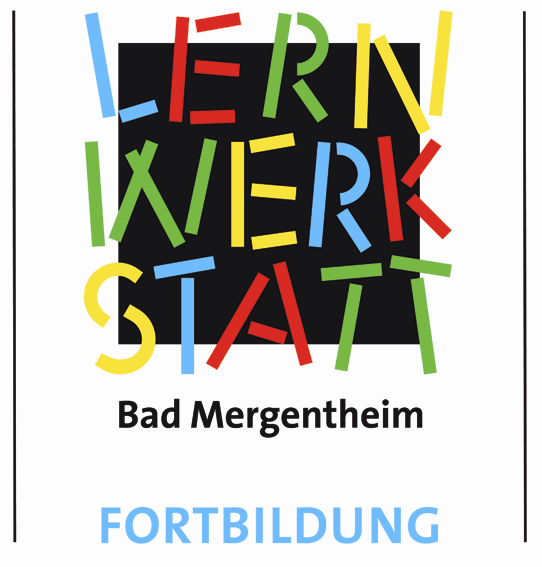 Anmeldung zumLernwerkstatt-AngebotThema:"Bibel und Leichte Sprache"Veranstaltungstag:19.05.2021, 14.30 - 17.00 Uhr - OnlineName, Vorname:Schule:E-Mail (für Zugangsdaten)Postalische Anschrift:Straße, PLZ, OrtGgf. Name der/des Anwärters/Anwärterin des Kurses 40 an der SchuleWir möchten die Gelegenheit nutzen, das kostenlose Material beim „Alternativen Prüfungsformat“ am Seminar mitzugeben, um Portokosten zu minimieren.